	Site Boundary	Large Trees		Small Trees	PROPOSED SITE PLAN 	                  Rear Garden			11.15m	2.96m	7.9m		Small Tree		         Conservatory	3.5m			9.2m	 	1.3m Dwelling 	   	0.85m	0.8m	   	Dwelling	1.85m	2.0m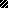 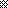 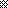 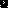 